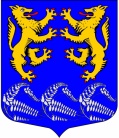 МУНИЦИПАЛЬНОЕ ОБРАЗОВАНИЕ«ЛЕСКОЛОВСКОЕ СЕЛЬСКОЕ ПОСЕЛЕНИЕ»ВСЕВОЛОЖСКОГО МУНИЦИПАЛЬНОГО РАЙОНАЛЕНИНГРАДСКОЙ ОБЛАСТИ  СОВЕТ ДЕПУТАТОВ                                                         ЧЕТВЕРТОГО СОЗЫВА                                                                  Р Е Ш Е Н ИЕ                                                                                                                             «23» июня 2020 года                                                                                №27дер. Верхние ОселькиВ соответствии с Федеральным законом от 06.10.2003 N 131-ФЗ "Об общих принципах организации местного самоуправления в Российской Федерации", главой 32 части второй Налогового кодекса Российской Федерации, Законом Ленинградской области от 29.10.2015 N 102-оз "О единой дате начала применения на территории Ленинградской области порядка определения налоговой базы по налогу на имущество физических лиц исходя из кадастровой стоимости объектов налогообложения", руководствуясь Уставом муниципального образования «Лесколовское сельское поселение» Всеволожского муниципального района Ленинградской области совет депутатов муниципального образования «Лесколовское сельское поселение» Всеволожского муниципального района Ленинградской принял:РЕШЕНИЕ:1. Установить на территории муниципального образования «Лесколовское сельское поселение» Всеволожского муниципального района Ленинградской области налог на имущество физических лиц (далее - налог).2. Установить на территории муниципального образования «Лесколовское сельское поселение» Всеволожского муниципального района Ленинградской области следующие ставки налога на имущество физических лиц исходя из кадастровой стоимости объекта налогообложения:3. Признать утратившим силу с 01 января 2021 года  Решение совета депутатов муниципального образования «Лесколовское сельское поселение» Всеволожского муниципального района Ленинградской области от 30.11.2011 № 53 «Об утверждении Положения об установлении налога на имущество физических лиц на территории муниципального образования «Лесколовское сельское поселение» Всеволожского муниципального района Ленинградской области, Решение совета депутатов муниципального образования «Лесколовское сельское поселение» Всеволожского муниципального района Ленинградской области от 23.11.2015 № 27 «Об установлении на территории муниципального образования «Лесколовское сельское поселение» Всеволожского муниципального района Ленинградской области налога на имущество физических лиц», Решение совета депутатов муниципального образования «Лесколовское сельское поселение» Всеволожского муниципального района Ленинградской области от 25.02.2019 г. № 6 «О внесении изменений в решение совета депутатов от 23.11.2015 года № 27 «Об установлении на территории муниципального образования «Лесколовское сельское поселение» Всеволожского муниципального района Ленинградской области налога на имущество физических лиц».4. Установить налоговые льготы в соответствии со статьей 407 Налогового кодекса РФ. 5. Опубликовать настоящее решение в газете «Лесколовские вести» и разместить на официальном сайте муниципального образования «Лесколовское сельское поселение» Всеволожского муниципального района Ленинградской области в информационно-телекоммуникационной сети Интернет.6. Настоящее решение вступает в силу в порядке, установленном статьей 5 Налогового кодекса Российской Федерации, и распространяется на правоотношения, возникшие с 1 января 2021 года.Глава муниципального образования                                                  А.Л. МихеевОб установлении на территории муниципального образования «Лесколовское сельское поселение» Всеволожского муниципального района Ленинградской области налога на имущество физических лицОбъект налогообложенияСтавка налога на имущество физических лиц, процентыЖилых домов, частей жилых домов, квартир, частей квартир, комнат0,1Объекты незавершенного строительства в случае, если проектируемым назначением таких объектов является жилой дом0,1Единые недвижимые комплексы, в состав которых входит хотя бы один жилой дом0,1Гаражи и машино-места, в том числе расположенных в объектах налогообложения, указанных в подпункте 2  пункта 1 статьи 406 Налогового кодекса РФ0,1Хозяйственные строения или сооружения, площадь каждого из которых не превышает 50 квадратных метров и которые расположены на земельных участках, предоставленных для ведения личного подсобного, дачного хозяйства, огородничества, садоводства или индивидуального жилищного строительства0,1Объекты налогообложения, включенные в перечень, определяемый в соответствии с пунктом 7 статьи 378.2 Налогового кодекса РФ, в отношении объектов налогообложения, предусмотренных абзацем вторым пункта 10 статьи 378.2 Налогового кодекса РФ, а также в отношении объектов налогообложения, кадастровая стоимость каждого из которых превышает 300 миллионов рублей2,0Прочие объекты налогообложения0,5